E.I.M.”MANUELA LÓPEZ BESTEIRO”CONCELLO DE CASTRO DE REI.SOLICITUDE DE PRAZADATOS DO NENO/ADATOS DA NAI / TITORA / ACOLLEDORADATOS DO PAI / TITOR / ACOLLEDORSERVIZOS QUE SOLICITADATOS DA UNIDADE FAMILIARSITUACIÓN SOCIOFAMILIAR SITUACIÓN LABORAL FAMILIARDOCUMENTACIÓN QUE SE ACHEGA ____ _________________,  _______  de  __ _____________________ de 202__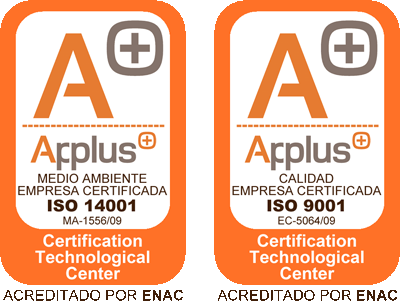 SINATURA DO PAI E NAI / TITORES / ACOLLEDORESANA NAYA GARCÍA S.L.  lle informa de que os seus datos persoais forman parte do sistema de tratamento CLIENTES con fin de facturar os seus servizos. Os datos proporcionados  conservaranse mentres se manteña a relación comercial ou durante os anos precisos para cumprir coas obrigas legais.  Os datos non se cederán a terceiros salvo nos casos en que exista unha obriga legal.  Vostede ten dereito a obter confirmación sobre si estamos tratando os seus datos persoais por tanto ten dereito a acceder aos seus datos persoais, rectificar os datos inexactos ou solicitar a súa portabilidade, limitación ou supresión cando os datos xa non sexan necesarios mediante escrito dirixido á dirección Rúa das Hedras, 6, 1M, O Milladoiro, , Ames,  15895 (A Coruña)   acompañando fotocopia de DNI ou, no seu defecto documento que acredite a súa devida identidade.”CURSO ESCOLAR: DATA:Nº DE SOLICITUDEGRUPO DE IDADENOME E APELIDOSNOME E APELIDOSNOME E APELIDOSNOME E APELIDOSDOMICILIOLOCALIDADEPROVINCIAC.P.TELEFONODATA DE NACEMENTOLOCALIDADEPROVINCIADISCAPACIDADE SI            NONDATA DE ACOLLEMENTO (Se é o caso)DATA DE ACOLLEMENTO (Se é o caso)SEXOH        MAPELIDOSNOMENOMENOMENIFPROFESIONPROFESIONLUGAR DE TRABALLO (CONCELLO)LUGAR DE TRABALLO (CONCELLO)LUGAR DE TRABALLO (CONCELLO)EN CALIDADE DE : NAI             TITORA           ACOLLEDORA EN CALIDADE DE : NAI             TITORA           ACOLLEDORA TELEFONOCORREO ELECTRÓNICOCORREO ELECTRÓNICOAPELIDOSNOMENIFPROFESIONLUGAR DE TRABALLO (CONCELLO)LUGAR DE TRABALLO (CONCELLO)EN CALIDADE DE : PAI             TITOR           ACOLLEDOR TELEFONOCORREO ELECTRÓNICO IRMÁN CON PRAZA RENOVADA NO CENTRO  SI            NONNº MEMBROS DA UNIDADE FAMILIARHORARIO DE ASISTENCIA:     Xornada completa continuada de  .................. a   ............ horas.  Xornada completa partida de  ........................ a ....................... horas  e  de  ......................... a ....................... horas.  Media xornada de mañá de  ......................... a ....................... horas.Media xornada de tarde de  ......................... a ....................... horas.SERVIZO DE COMEDOR  (traen comida da casa)     SI  NO      SERVIZO DE CATERING                                              SI NO      A matriculación na Escola supón o abono de 11 mensualidades por curso escolar. Dende setembro de 2022 a xullo de 2023NOME E APELIDOS NIFDATA DE NACEMENTOPARENTESCO- Número de membros que compoñen a unidade familiar  - Número de membros que non formando parte da unidade familiar estean ao seu cargo - Número de membros que non formando parte da unidade familiar estean ao seu cargo - Número de membros, incluída a persoa solicitante, con enfermidade ou discapacidade- Número de membros, incluída a persoa solicitante, con enfermidade ou discapacidade        Tipo de enfermidade ou discapacidade:               · Discapacidade                · Enfermidade crónica que requira internamento periódico Nai         Pai      Outros membros Nai         Pai      Outros membros- Condición de familia monoparental SI             NONAusencia do fogar familiar de ambos os membros parentais SI            NONCondición de familia numerosa SI             NONCondición de familia acolledora SI             NONNeno/a para quen se solicita praza nacido/a en parto múltiple SI            NON- Irmá/n con praza renovada ou de novo ingreso no centro para o próximo curso SI           NON   - Situación laboral de ocupación                ·  Nai            SI             NON              ·  Pai          SI             NON- Situación laboral de desemprego (* Valorarase tal condición coa certificación de demanda de emprego con efecto do día anterior ao da publicación de Orde).  ·  Nai            SI             NON              ·  Pai          SI             NON- Situación laboral de desemprego (* Valorarase tal condición coa certificación de demanda de emprego con efecto do día anterior ao da publicación de Orde).  ·  Nai            SI             NON              ·  Pai          SI             NON- Persoas que desenvolvan e perciban o tramo de inserción (Risga):                ·  Nai           SI             NON              ·  Pai          SI             NONX Solicitude de praza cuberta.X Copia do DNI ou NIE da persoa solicitanteX Copia do DNI ou NIE do cónxuxe ou parella X Copia da declaración do IRPF do pai e da nai do exercicio 2020.X Certificado de empadronamento.X Certificado de ingresos de Facenda  (no caso de non presentar declaración). Xustificante de ocupación da na/pai, titor/a legal ou acolledor/a. X Copia do libro de familia ou na súa falta, outro documento que acredite oficialmente a situación familiar. X Fotocopia do libro de familia numerosa (se é o caso).X Copia do certificado de minusvalía (se é o caso).X Certificado de discapacidade ou do grao de dependencia do neno/a. X No caso de divorcio ou separación fotocopia da sentencia, convenio regulador ou resolución xudicial que estableza as medidas paterno-filiais. X En familias monoparentais certificado de convivencia e certificado administrativo de monoparentalidade expedido pola comunidade autónomaX No caso de estar no paro fotocopia da tarxeta.Cartilla de vacinasOutra documentación xustificativa: 